Фотоотчет о проведении музыкальной гимнастики для детей старшей и подготовительной групп«Музыкальная гимнастика-здорово и весело»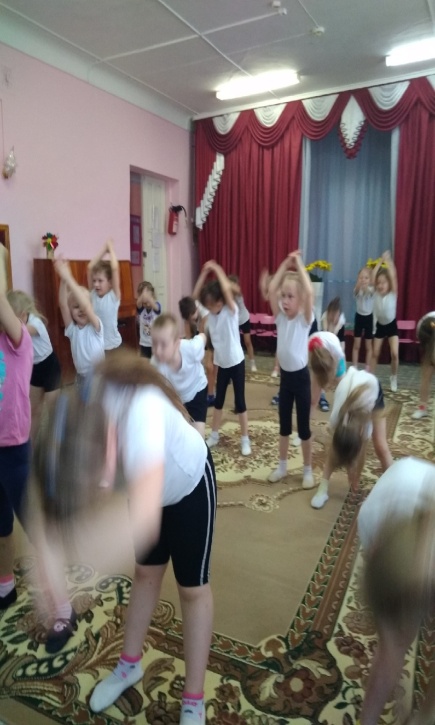 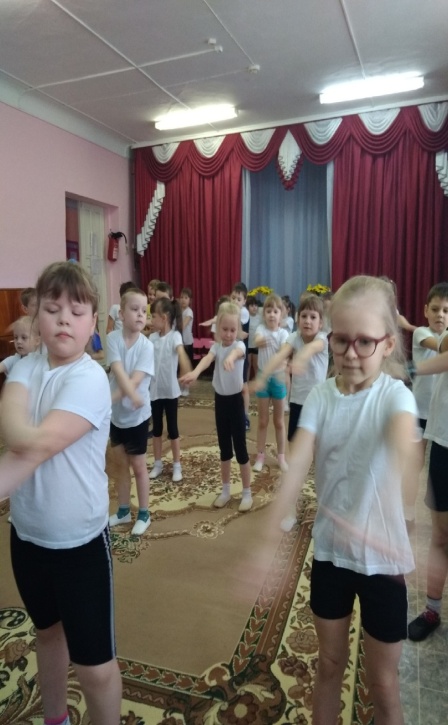 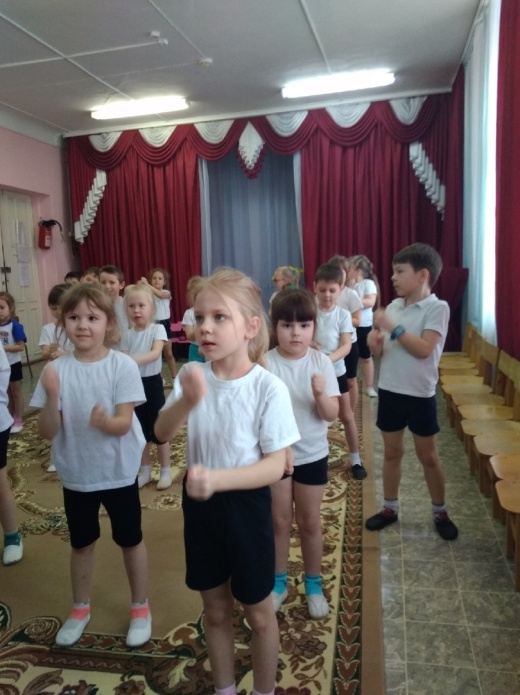 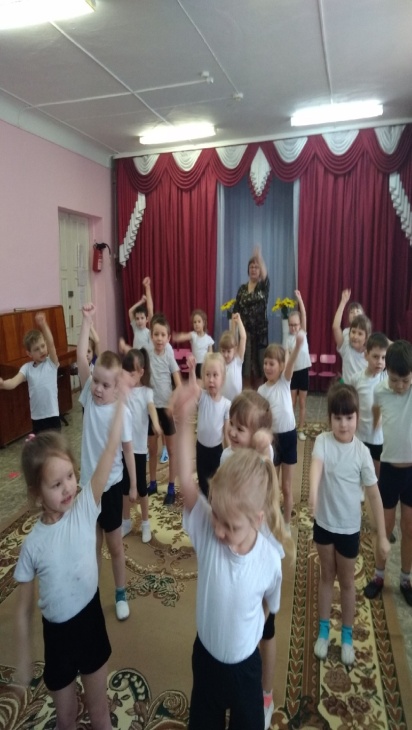 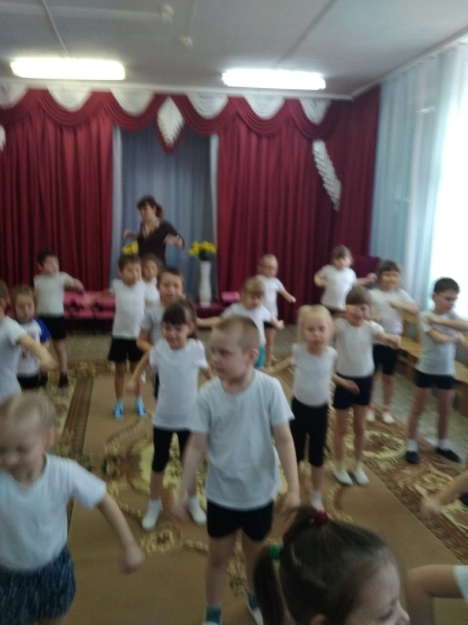 